Муниципальное бюджетное общеобразовательное учреждение -средняя общеобразовательная школа №45 имени Д.И. Блынского г. ОрлаКонтрольно – измерительные материалы для промежуточной аттестации по географии для 7 классаИнструкция по выполнению работы          На выполнение  работы отводится 40 минут. Итоговая работа состоит из 24 заданий.       Работа включает 20 заданий с выбором  одного верного ответа из четырёх предложенных (часть А), 3 задания, требующих написать ответ в виде последовательности букв или цифр (часть В) и 1 задание с написанием полного ответа в виде слова (часть С).       Ответы на задания с кратким ответом следует записать в бланк ответа справа от № соответствующего задания. Если в задании в качества ответа требуется указать последовательность букв или цифр, то при переносе ответа в бланк следует указать только эту последовательность, без запятых, пробелов и прочих символов.  Название географического объекта (страны) пишется печатными буквами.    При выполнении работы разрешается пользоваться атласом  для 7 класса.     Советуем выполнять задания в том порядке, в котором они даны. При экономии времени пропускайте задание, которое не удаётся выполнить сразу, и переходите к следующему. Если после выполнения работы у вас останется время, то можно вернуться к пропущенным заданиям.         Баллы, полученные вами  за выполненные задания, суммируются. Постарайтесь выполнить как можно больше заданий и набрать как можно больше баллов. I вариантЧасть АА 1. Условная линия на географической карте, разделяющая Землю на северное и южное полушария, называется:А. экваторБ. южный тропикВ. нулевой меридианГ. северный тропикА 2. Кто из перечисленных путешественников совершил в XVI веке первое кругосветное путешествие:А. Ф. МагелланБ. Х. КолумбВ. Р. СкоттГ. Васко да ГамаА 3. Действующие вулканы в пределах древней платформы есть на материке:А. АфрикаБ. АвстралияВ. Южная АмерикаГ. Северная АмерикаА 4. В тропических широтах солёность поверхностных вод Мирового океана самая большая потому, что там:А. обитает мало живых организмовБ. не образуются льдыВ. много тёплых теченийГ. с поверхности океана испаряется много воды, а осадков выпадает малоА 5. Какой материк является самым сухим на земном шаре:А. АвстралияБ. АфрикаВ. Южная АмерикаГ. Северная АмерикаА 6. Самая длинная река в мире:А. НилБ. АмазонкаВ. ВолгаГ. КонгоА 7. Главная причина образования ветра заключается в том, что над двумя территориями наблюдается большая разница в:А. атмосферном давленииБ. абсолютной влажности воздухаВ. относительной влажности воздухаГ. прозрачности воздухаА 8. Субтропический средиземноморский тип климата характерен для:А. острова ИрландияБ. Балканского полуостроваВ. острова Шри-ЛанкаГ. полуострова ИндостанА 9. На каком из перечисленных материков в естественных условиях встречаются овцебык и олень карибу:А. Северная АмерикаБ. Южная АмерикаВ. АвстралияГ. АнтарктидаА 10. Какая природная зона занимает большую площадь на полуострове Индостан:А. влажные экваториальные леса;Б. саванны и редколесья;В. полупустыни и пустыни;Г. лесостепи и степиА 11. Для какой природной зоны характерны чернозёмные почвы:А. степейБ. саваннВ. тайгиГ. сменного и широколиственного лесаА 12. Типичным представителем какой природной зоны является верблюжья колючка:А. тайгиБ. саванн и редколесийВ. пустыньГ. тундрыА 13. Какие из перечисленных островов расположены у северо-западного побережья Африки:А. ГавайскиеБ. Большие АнтильскиеВ. ФолклендскиеГ. КанарскиеА 14. Какой буквой на карте Африки обозначен Гвинейский залив.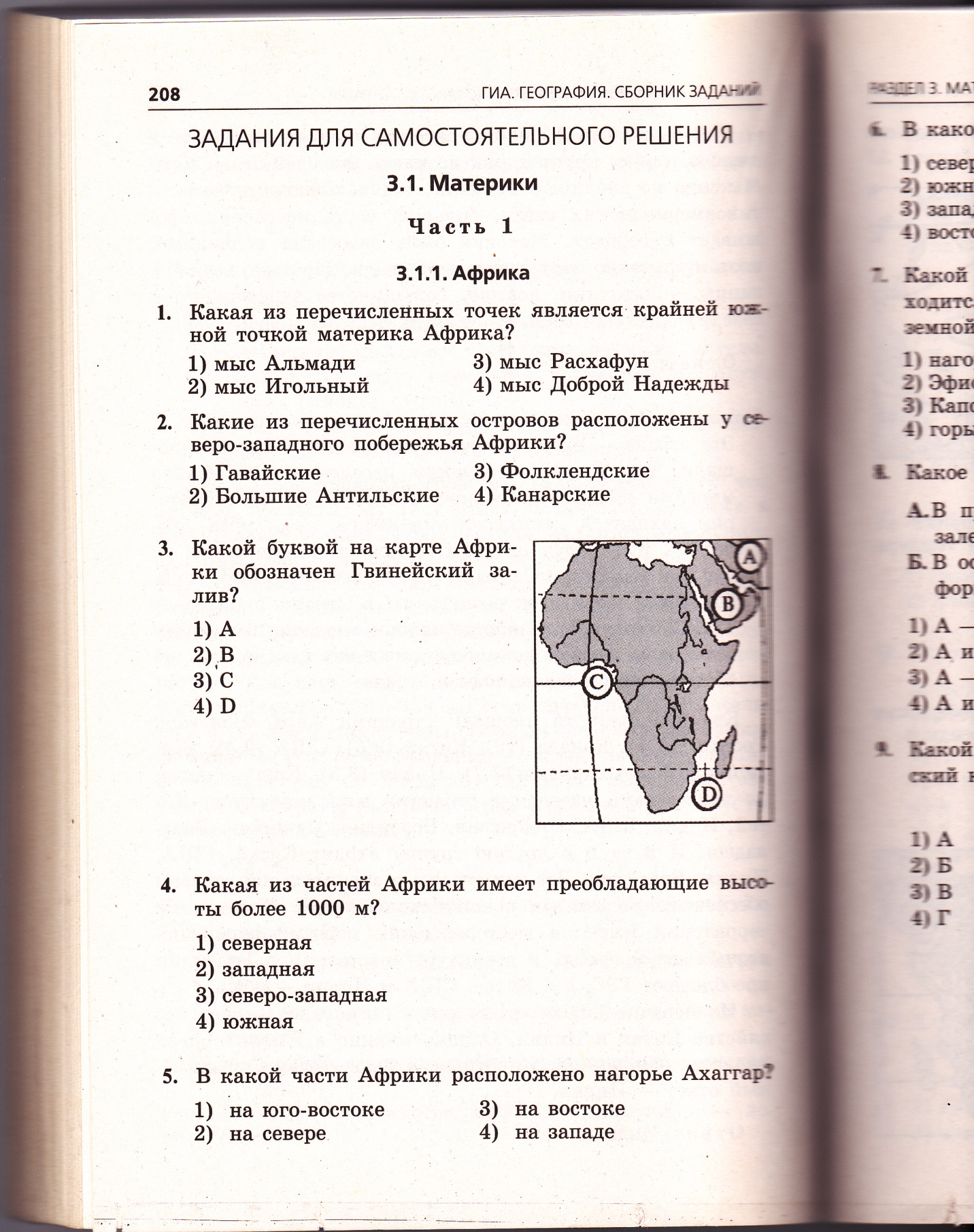 А.  АБ.  ВВ.  СГ.  DА 15. На какой реке расположен водопад Виктория:А. ЗамбезиБ. КонгоВ. НилГ. НигерА 16. Какое  утверждение о рельефе Австралии верно:А. Большой Водораздельный хребет – сейсмически активная территорияБ. горы проходят вдоль южного побережья АвстралииВ. в Австралии нет действующих вулкановГ. Австралия является самым холодным южным материковА 17. Какой из перечисленных мысов является крайней северной  точкой Южной Америки:А. мыс ГорнБ. мыс Кабу-БранкуВ. мыс ФроуардГ. мыс ГальинасА 18. На материке Южная Америка полностью в северном полушарии находится:А. Оринокская низменностьБ. Амазонская низменностьВ. Ла-Платская низменностьГ. Бразильское плоскогорьеА 19. Для какой из перечисленных территорий на материке Северная Америка характерны землетрясения:А. полуостров КалифорнияБ. полуостров ЛабрадорВ. полуостров ЮкатанГ. полуостров ФлоридаА 20. Какой залив обозначен на фрагменте карты Европы буквой А.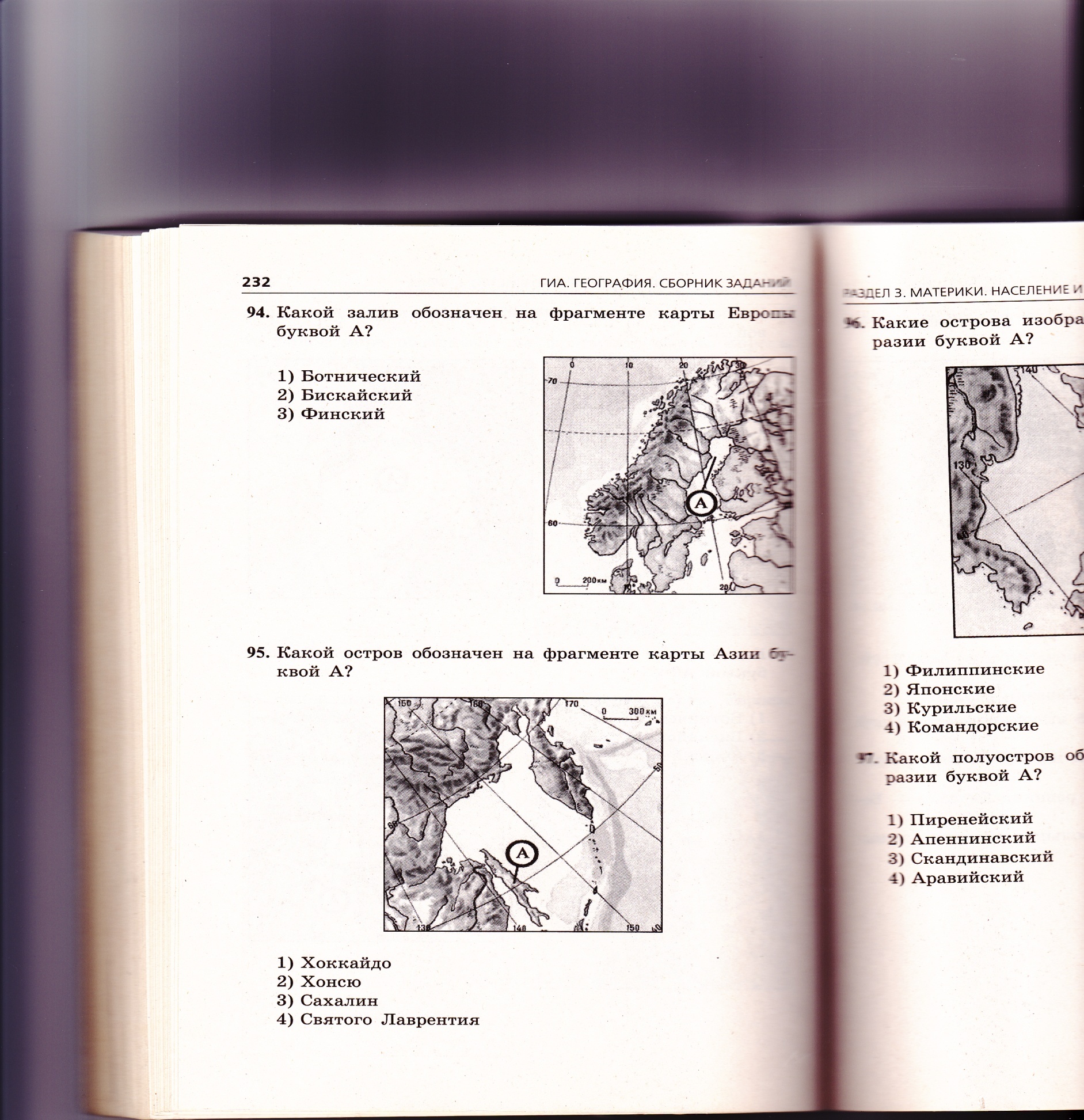 А. БотническийБ. БискайскийВ. ФинскийГ. ГвинейскийЧасть ВВ 1. Установите соответствие между проливами и буквами, которыми они обозначены на карте. 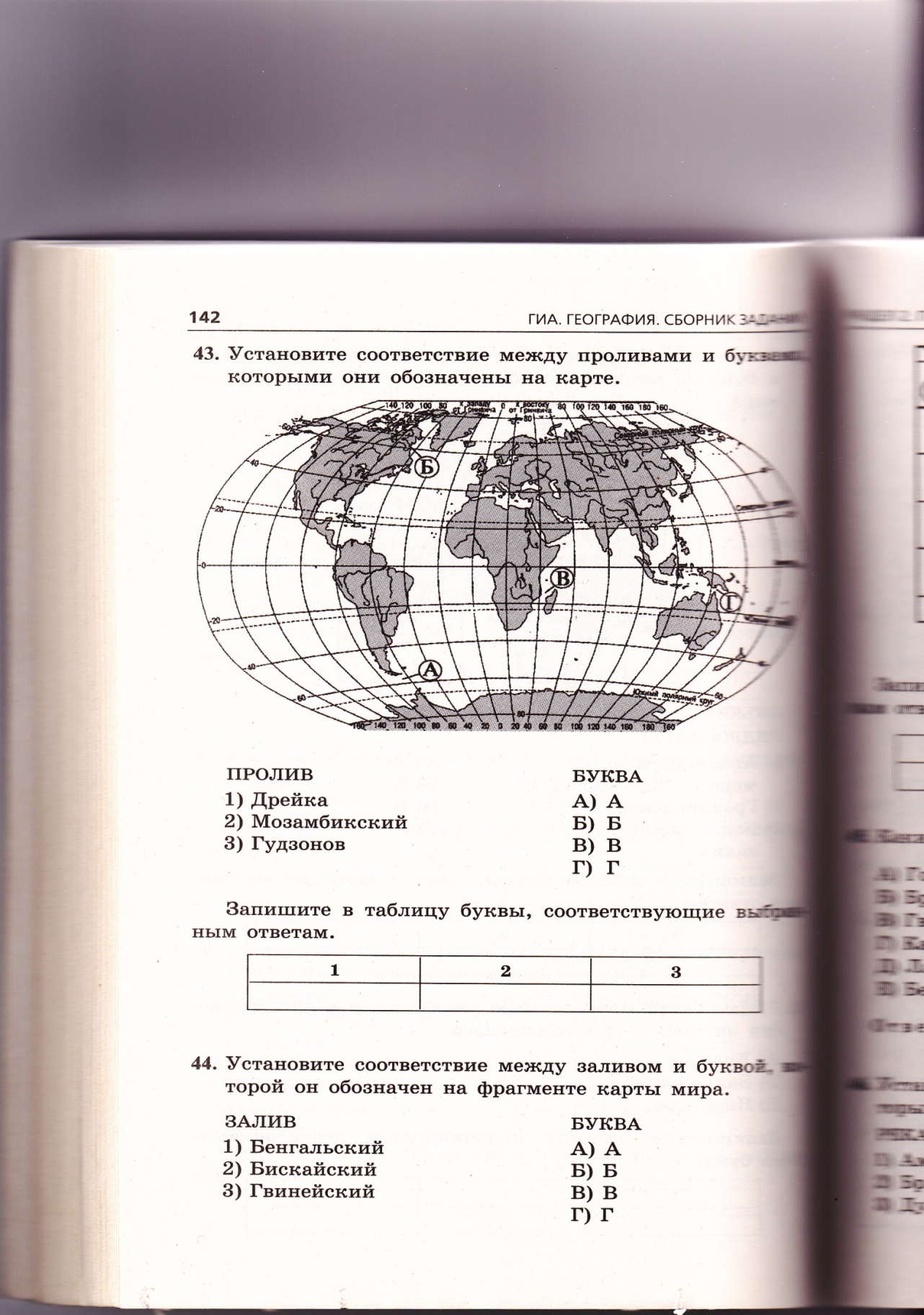 Пролив:                                                                                                                  Буква:Дрейка                                                                                          А.   АМозамбикский                                                                           Б.   БГудзонов                                                                                      В.   ВЗапишите в таблицу буквы, соответствующие выбранным ответам.В 2. Какие три из перечисленных рек являются притоками Миссисипи:А. МиссуриБ. АрканзасВ. ОгайоГ. Рио-ГрандеД. Риу-НегруЕ. КолорадоОтвет: ___________________В 3. Расположите города в порядке возрастания среднегодового количества осадков, выпадающих в них:А. КаирБ. МурманскВ. ВенаГ. КалькуттаЗапишите в таблицу буквы, соответствующие выбранным ответам.Часть СС 1. Эта европейская страна имеет заморские территории в Северной и Южной Америке, Индийском и Тихом океане, в Антарктиде. Её западные и северные районы – равнины и низкогорья; в центре и на востоке – средневысотные горы. На юго-западе – и на юго-востоке – довольно высокие горные районы. Климат морской, умеренный, на востоке переходный к континентальному, на побережье Средиземного моря субтропический средиземноморский. В настоящее время рост численности населения идёт в основном за счёт иммигрантов из мусульманских стран, чем  и вызваны частые политические волнения в стране. Большой известностью  на мировом рынке пользуется одежда, обувь, ювелирные изделия, парфюмерия и косметика, сыры, произведённые в этой стране.Ответ: _____________________________Бланк ответовС 1. Франция.УтверждаюДиректор школы____________________Е.А. СтародубцеваПриказ №________ от«___»________20_____ г.1231234№ заданияответ№ заданияответА 1.АА 11.АА 2.АА 12.ВА 3.АА 13.ГА 4.ГА 14.ВА 5.АА 15АА 6.АА 16.ВА 7.АА 17.ГА 8.БА 18.АА 9.АА 19.АА 10.БА 20.А№ заданияответВ 1.АВБВ 2.АБВВ 3. АБВГ